Activity 3 – Cash flow forecast task 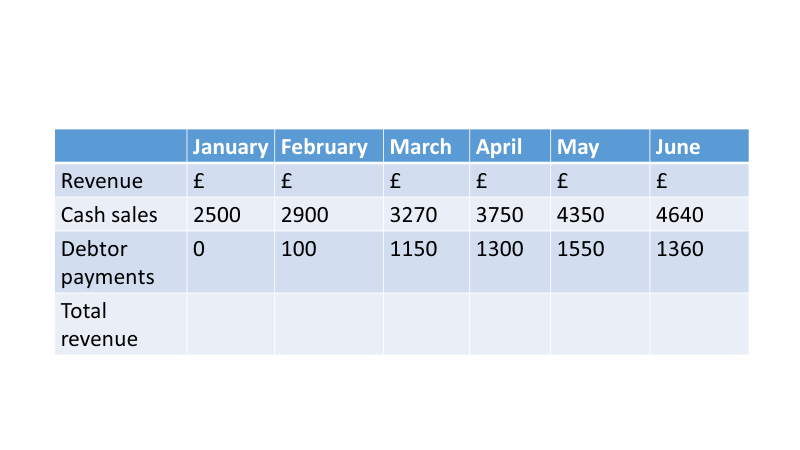 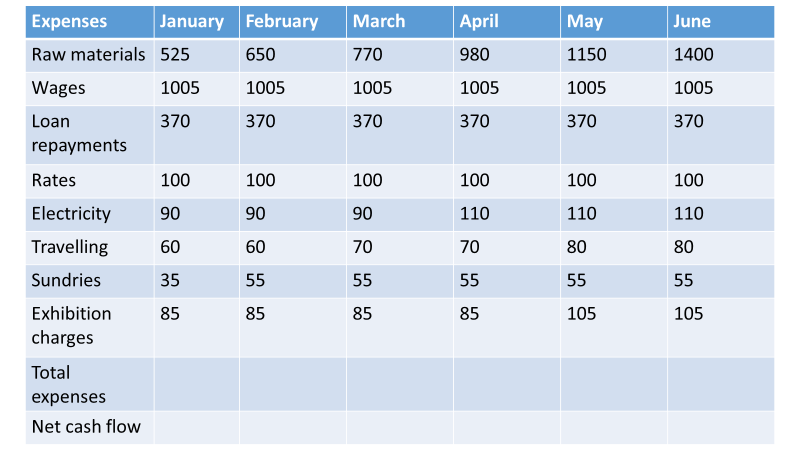 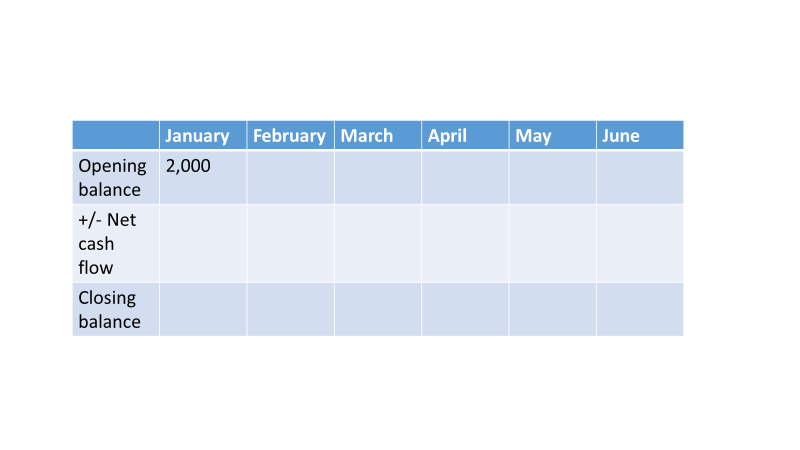 Activity 3 – Answers 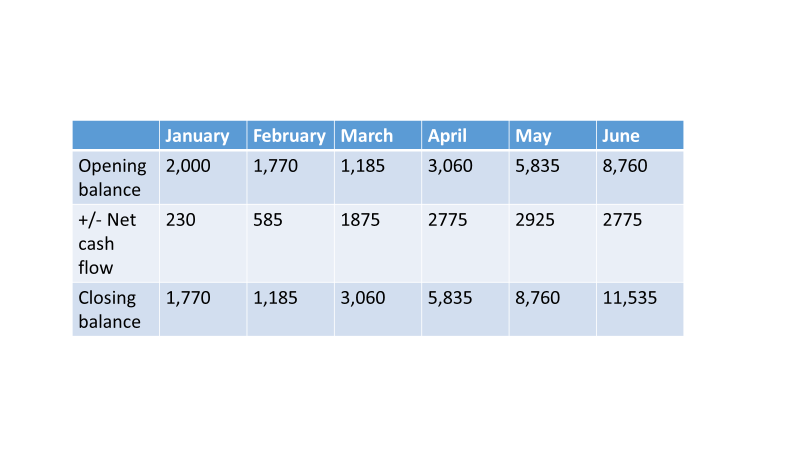 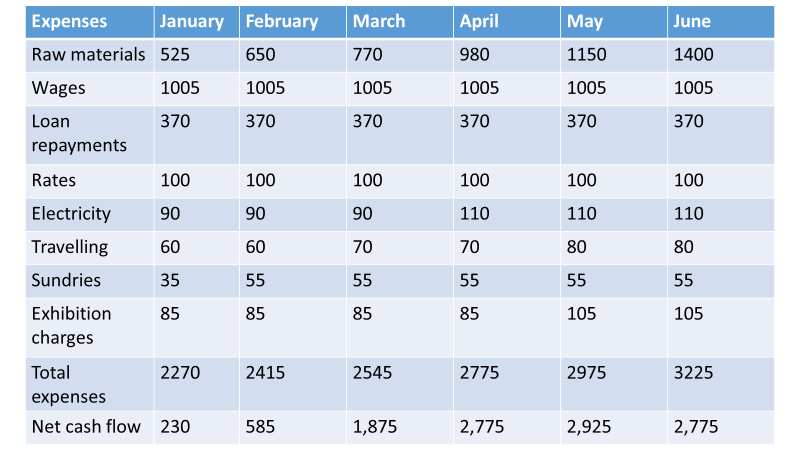 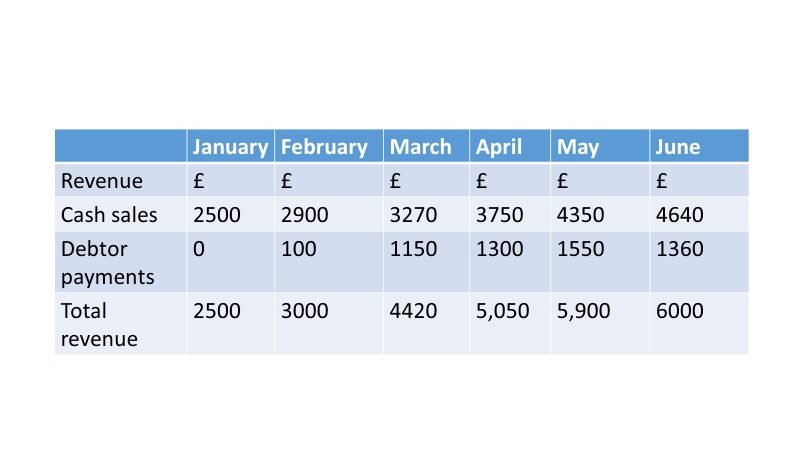 